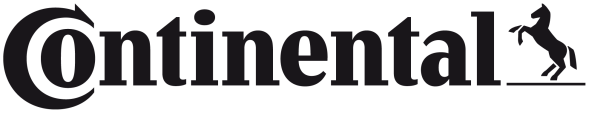 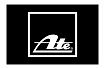 Continental Delivers the Ideal ATE Brake Fluid for Every Vehicle Application• Optimum DOT 4 replacements for electronic, hydraulic, and racing applications Allentown, PA, November 5, 2019.  Continental Commercial Vehicles & Aftermarket offers a range of exceptional DOT 4 replacement brake fluids formulated to meet specific vehicle performance and safety requirements. The line includes ATE SL.6 Brake Fluid, an ideal brake fluid replacement for ESP, ABS, and ASR electronic brake systems; ATE SL for hydraulic brake and clutch systems; and ATE Typ 200 for the extreme demands of high performance and racing applications.ATE Original Brake Fluids are the result of many years of expertise in the development of original OE brake systems applications. Viscosity, boiling point, and pressure behavior all interact perfectly to allow the brakes to react quickly and reliably – for every vehicle and every application. Boiling points and viscosity are also designed to exceed the legal specifications, while high-quality additives are incorporated to deliver outstanding corrosion protection and optimum compatibility with the sealing materials.ATE SL Brake Fluid is an excellent DOT 4 replacement for use as hydraulic fluid in brake and clutch systems of motor vehicles. It features a mixture of polyethylene glycol ethers, polyethylene glycols, and boric acid esters of polyethylene glycols with glycols with anti-corrosion / anti-aging agents. ATE SL meets and exceeds the requirements of the brake fluid standards FMVSS-No. 116 – DOT 4, SAE J1704 and ISO 4925, Class 4, among others.ATE SL.6 Brake Fluid is specially formulated for use in ESP, ABS and ASR brake systems. It features a low-viscosity texture that allows electronic brake systems to react more quickly for improved safety. ATE SL.6 offers excellent application coverage for the advanced braking systems used in all makes of high-end vehicles.ATE TYP 200 Brake Fluid exceeds all DOT 4 standards and is designed to excel under the extreme demands of race cars and high-performance drivers. It is compatible with all DOT 3, DOT 4 or DOT 5.1 brake fluids. The formula offers a minimal drop in boiling point due to outstanding water binding properties resulting in a long-lasting fluid that can provide optimal performance for up to three years under normal highway driving conditions. The high wet and dry boiling points make this fluid an excellent choice for street driven vehicles as well.Dan Caciolo, Head of Product Management for Continental Independent Aftermarket Powertrain & Brake Systems, noted, “From classic cars to race cars, small vehicles to large SUVs with ABS and ESP, we have the ideal brake fluid for all vehicle specifications. With ATE, you can be sure that all the brake systems will function at their best.”ATE (www.ate-na.com) is an aftermarket brand of Continental Corporation, one of the world's leading brake system manufacturers and suppliers. From the introduction of the first hydraulic brake system in 1926 to the development of the first antilock braking system prototype in 1967, the ATE brand has a rich history of innovation and experience in the design and production of advanced brake system technologies.Continental Commercial Vehicles & Aftermarket is a leading aftermarket supplier of OE-engineered parts for HVAC and engine cooling, door systems, tire pressure monitoring systems, engine management, fuel systems and instrumentation, automotive diagnostic systems, premium wiper blades, and brake system parts and fluid.For more information, go to: www.ate-na.com or contact: salessupport-us@ate-na.com.Continental develops pioneering technologies and services for sustainable and connected mobility of people and their goods. Founded in 1871, the technology company offers safe, efficient, intelligent, and affordable solutions for vehicles, machines, traffic, and transportation. In 2018, Continental generated preliminary sales of around €44.4 billion and currently employs more than 244,000 people in 60 countries and markets.
Information management in and beyond the vehicle is at the very heart of the Interior division. The product portfolio for different types of vehicles includes: instrument clusters, multifunctional and head-up displays, control units, access control and tire-information systems, radios, infotainment systems, input devices, control panels, climate control units, software, cockpits as well as services and solutions for telematics and Intelligent Transportation Systems. The Interior division employs around 48,000 people worldwide and generated sales of €9.7 billion in 2018.Within the Interior Division the Commercial Vehicles & Aftermarket Business Unit accommodates the specific requirements of the commercial vehicle, special vehicle and aftermarket sector. A global network of sales and service companies ensures proximity to local customers. Covering the product brands Continental, VDO, ATE, Galfer and Barum the Business Unit offers web based managed services, fleet management and tachograph solutions electronic products, systems and services for commercial and special vehicles, a broad selection of products for specialized workshops and spare parts for the Independent Aftermarket and the Original Equipment Services after end of series production of the vehicle manufacturer.###Image file: ATE-Brake-Fluid-Line.jpgCaption: The ATE Brake Fluid Line offers optimum DOT 4 replacements for electronic, hydraulic and racing applications.Contact for journalists:Anouré V. FenstermakerMarketing Communications Manager
Continental
Interior / Commercial Vehicles Aftermarket
6755 Snowdrift Road, Allentown, PA 18106
Tel: (484) 705-1909 , Fax: (610) 289-1766
Email: anoure.fenstermaker@continental-corporation.com309-19/CO5705